Lesson 16: God Almighty: Our Creator and Our FatherBible Study: Genesis 6-91. Read Genesis 6:6: How did God feel about creation at this time? _____________________________2. Read Genesis 7:4. What was God going to do? ___________________________________________	________________________________________________________________________________	________________________________________________________________________________3. Now read Genesis 7:1-3. Who were all going to be spared? _________________________________	________________________________________________________________________________	________________________________________________________________________________4. Read Genesis 9:9. What did God establish with Noah and his descendants? ___________________5. Read Genesis 9:10-11. What did God promise (in your own words in short)? ___________________	________________________________________________________________________________	________________________________________________________________________________6. Read Genesis 9:12-13 & 16. What sign did God give for this covenant? _______________________7. Which expressions in Genesis 9:12-13 & 16 make clear that this is also meant for us? ____________	________________________________________________________________________________	Do you think of this promise of God when you see this sign? _______________________________The FloodGod could have _____________________________________________________________________	________________________________________________________________________________Instead, ______________________________________________________________________	________________________________________________________________________________And God made ______________________________________________________________________	________________________________________________________________________________ProvidenceFor living beings, ____________________________________________________________________	________________________________________________________________________________We speak of God’s ___________________________________________________________________Providence has the word “provide” in it:God looks into the future to see _________________________________________________________	________________________________________________________________________________	________________________________________________________________________________	________________________________________________________________________________GovernmentGod is ___________________________________________________________________________	________________________________________________________________________________God’s rule is _______________: ________________________________________________________	________________________________________________________________________________God’s rule is _______________: ________________________________________________________	________________________________________________________________________________	________________________________________________________________________________Our GodGod is ___________________________________________________________________________		_____________________________________________________________________________God is ___________________________________________________________________________		_____________________________________________________________________________God is ___________________________________________________________________________		_____________________________________________________________________________	________________________________________________________________________________For the sake of ChristGod is a Father to all.But _______________________________________________________________________________	________________________________________________________________________________Those who don’t, ____________________________________________________________________No one is loving and loyal of themselves. Only because of Christ does this become possible.It is _______________________________________________________________________________	________________________________________________________________________________The Almighty Creator, Sustainer, Provider, and Governor of all things is, for Christ’s sake, my God and 
      my Father.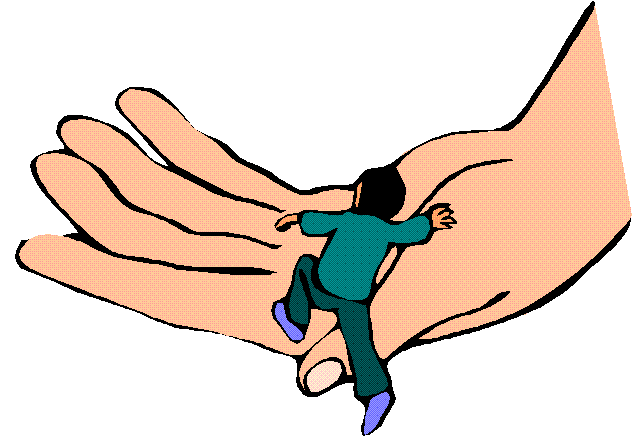 